اسم الطالب:.........................................                                                           الصف:.....................................استخرج من النص ما يلي: 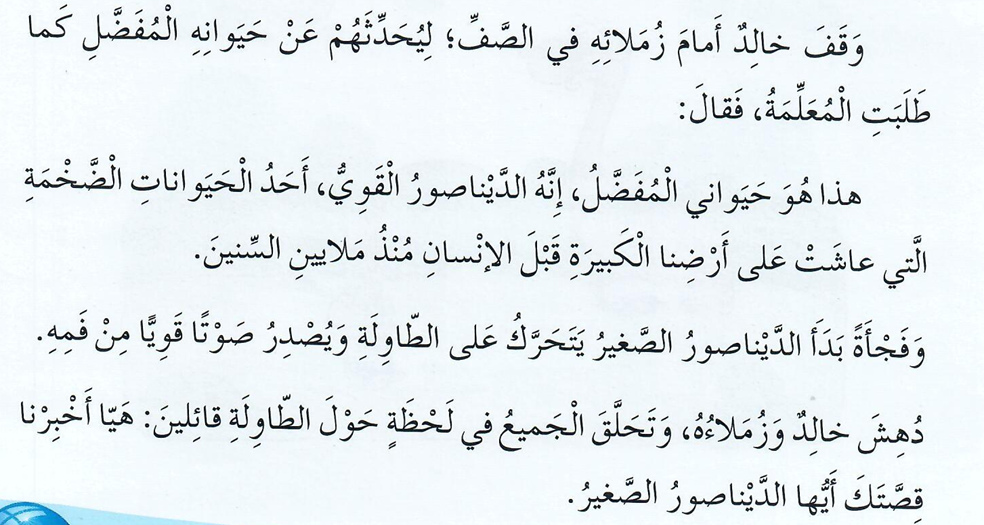 تنوين فتح: .................................                                            شخصيات القصة: ..............، .................، ...........تنوين ضم: ...............................                                             مكان القصة: ..................................................تنوين كسر: ...............................                                            زمان القصة: ................................................لام قمرية: ................................                                             ما هو الحيوان المفضل لدى خالد؟:.............................لام شمسية: ...............................                                           أين عاشت الديناصورات؟ ........................................كلمة من ثلاث حروف: .......................                                    متى عاشت؟ ......................................................كلمة من أربعة حروف: .......................ضد كلمة قوياً: ................................معنى كلمة تحلق: ............................